Jihočeský vědeckotechnický park, a.s. a Jihočeský krajvyhlašují Výzvu pro přihlášení do Jihočeské kreativní galeriepřipravované pro podporu zavádění kreativy do malých a středních podniků v Jihočeském krajiv rámci programu Jihočeské podnikatelské vouchery
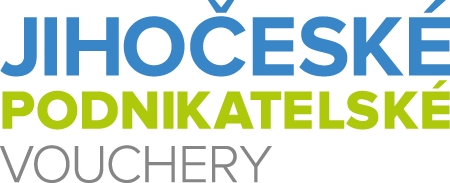 Cíl a očekávané přínosy programuJihočeský vědeckotechnický park, a.s. připravil ve spolupráci s Odborem kultury a památkové péče a Odborem regionálního rozvoje, územního plánování a stavebního řádu Jihočeského kraje program podpory spolupráce podnikatelů z Jihočeského kraje a jihočeských kreativců Jihočeské podnikatelské vouchery (Aktivita B: Jihočeské kreativní vouchery). Podnikatelské subjekty (včetně začínajících podnikatelů a startupů) budou moci získat zvýhodněné kreativní služby s využitím kapacit poskytovatelů těchto služeb, kterými sami nedisponují. Získané služby následně povedou k zahájení nebo zintenzivnění jejich inovačních aktivit, ke zvýšení míry jejich kreativity a k růstu jejich inovačního potenciálu. Obě strany si budou moci vzájemnou spolupráci vyzkoušet a vytvořit si vhodné podmínky pro dlouhodobou spolupráci, která bude přispívat k rozvoji podnikatelské základny regionu, k vytváření prostředí pro vznik nových firem a startupů, k podpoře inovativnosti a konkurenceschopnosti regionálních firem a ke zvyšování jejich přidané hodnoty.Podporované činnosti v oblasti kreativní spolupráceJedná se o aktivity kulturních a kreativních odvětví, které mohou podpořit vzájemnou spolupráci mezi podnikatelskými subjekty a kreativci v Jihočeském kraji. Vzájemná spolupráce přispěje k řešení konkrétní potřeby rozvoje podnikatelské činnosti příjemce kreativních služeb, ke zvýšení jeho inovačních aktivit a k vyšší přidané hodnotě jeho výrobků či služeb nebo firemních procesů plynoucí z použitých kreativních řešení.Architektura / interiérový design / design nábytku / průmyslový a produktový designArchitektura – Architektonická činnost včetně scénického umění a architektury. Práce s prostorem, aplikace nových prezentačních technik v prostoru, využití nových interaktivních technik pro práci s prostorem, využití nových vlastností materiálů vhodných pro zvýšení účelnosti prostoru.Interiérový design – Vnitřní uspořádání prostoru z praktického, ale i estetického, výtvarného hlediska s dopadem na prezentaci výrobku či služby. Práce s materiálovým a barevným potenciálem prostoru. Návrh nábytku a zařízení interiéru nikoliv však jeho vybavení.Průmyslový a produktový design – Uplatnění estetických aspektů u předmětů denního užívání, pracovních prostředků a architektonických prvků v obytných i průmyslových budovách a kancelářích. Návrh vlastností a formy nástrojů, strojů, přístrojů, resp. průmyslových výrobků užívaných jak ve výrobě, tak i v mimopracovním životě.UX designZahrnuje rozhraní, grafiku, design, fyzickou interakci a manuál, vše součástí snahy o vytvoření soudržného, prediktivního a žádoucího designu. Zahrnuje i uživatelský výzkum. Herní průmyslHry a videohry – gamifikace v marketingu a další.Informační a komunikační technologie Mobilní aplikace, multimediální prezentace, virtuální, rozšířená a smíšená realita, vývoj software a další. Film / video / televize / hudba / zvukFilm, video – hraný, animovaný, virální. Produkce a postprodukce filmů, videozáznamů a televizních programů. Hudba, zvuk – pořizování zvukových nahrávek a jiná hudební a vydavatelská činnost.Fotografie Profesionální a komerční fotografická produkce s využitím inovativních postupů a metod.Grafický design / Výtvarná uměníTvorba loga, firemní identity, branding, ilustrace, animace.Kulturní dědictvíPodpora nových způsobů a nových technologií využívání bohatství kulturního dědictví, zavádění nových metod práce s ním. Podpora práce s historickými vzory, technologiemi a postupy novou formou. Podpora práce s historickými dokumenty, rešerše v depozitářích paměťových institucí – muzeí, galerií, archivech.Online marketing Jedná se např. o strategie pro online nástroje PPC, SEO, e-mailing, sociální sítě apod.Práce s texty např. copywriting, literatura a knižní trh.ŘemeslaTradiční řemesla – výroba usní a souvisejících výrobků, výroba dřevěných, korkových, proutěných, slaměných výrobků kromě nábytku, výroba tapet, výroba dutého skla a ostatního skla včetně technického, výroba obkladaček a dlaždic, výroba keramických a porcelánových výrobků převážně pro domácnost a ozdobných předmětů, řezání, tvarování a konečná úprava kamenů, výroba klenotů, bižuterie a příbuzných výrobků, výroba hudebních nástrojů, výroba her a hraček.Řemesla využívající nové či inovativní metody a materiály – využívání vlastností nových materiálů a postupů práce s těmito materiály, inovace a modifikace tradičních postupů zpracování a aplikace materiálů, včetně rozvoje technologií. Např. výroba textilií a oděvů (použití nanovláken a nanovlákenných struktur o v textilu, inteligentní textilie, digitální tisk na textil).Webdesign návrh a vývoj webových stránekPodmínky zařazení do kreativní galerie1. Působnost ve výše vymezených podporovaných aktivitách na území Jihočeského kraje (tj. se sídlem nebo provozovnou na území Jihočeského kraje). 2. Předložení Přihlášky k registraci do Jihočeské kreativní galerie Odboru kultury a památkové péče Krajského úřadu Jihočeského kraje, jejíž součástí bude:doložení odborných kompetencí s minimální délkou praxe 3 roky v oblasti uvedených kreativních dovednostech (formou životopisu),doložení praktických zkušeností s poskytováním relevantních odborných služeb (formou minimálně 3 referenčních zakázek uvedených v Přihlášce),doložení podkladů pro medailonek v Galerii kreativců (vyplněný obsah Přihlášky, fotografie a ukázka 3 vzorových prací),účast na pohovoru se zaměstnanci Odboru kultury a památkové péče Krajského úřadu Jihočeského kraje (osobně, telefonicky nebo online formou).Kontaktní osobou pro podávání přihlášek je PhDr. Monika Zárybnická, OKPP KÚ Jihočeského kraje, telefon: 386 720 884, email: zarybnicka@kraj-jihocesky.cz.